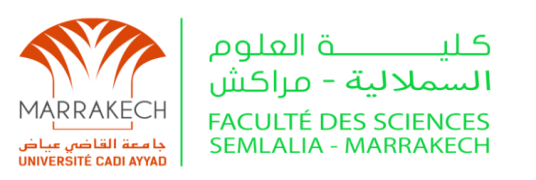 DEMANDE DE RETRAIT PROVISOIRE DU BACCALAUREATطلب السحب المؤقت لشهادة الباكالورياDe façon provisoire pour 24heures	مؤقتا لمدة 24 ساعةDate de retrait :…../…./202.                                    Signature de l’étudiant.............................Date de retour : …../…./202.إقرار بإرجاع شهادة الباكالورياDate : …../…./202.                                   Cachet et Signature :................................Je soussigné(e),                                                                                                                                                    انا الموقع أسفله,Je soussigné(e),                                                                                                                                                    انا الموقع أسفله,Je soussigné(e),                                                                                                                                                    انا الموقع أسفله,Je soussigné(e),                                                                                                                                                    انا الموقع أسفله,NOMالإسم العائليPRENOMالإسم الشخصيN° de téléphoneرقم الهاتفCINبطاقة التعريف الوطنيةCNE ou MASSARالرقم الوطني أو مسارCode APOGEEرقم أبوجيFILIEREالمسلكSEMESTREالاسدسDernière inscription20…. -20….20…. -20….آخر تسجيلJe soussigné(e),                                                                                                                                                          انا الموقع أسفله,Je soussigné(e),                                                                                                                                                          انا الموقع أسفله,Je soussigné(e),                                                                                                                                                          انا الموقع أسفله,Je soussigné(e),                                                                                                                                                          انا الموقع أسفله,NOMالإسم العائليPRENOMالإسم الشخصيCNE/ CODE MASSAR الرقم الوطني/ مسارDate de retraitprovisoire  تاريخ السحب المؤقتDate de retourتاريخ الإرجاعImportants :Le retrait du baccalauréat se fait sur présentationdes pièces suivantes :La demande de retrait dument remplie et signé par l’étudiant La carte d’étudiant  En cas d’absence de la personne concernée, une procuration certifiée doit être fournie.L’étudiant a droit à un seul retrait provisoire parsemestre.Sil’étudiantdépasseledélaiaccordéde24heuresen cas de retrait provisoire, son inscription sera définitivement annulée.تنبيهات هامة:يمكنسحبشهادةالباكالوريابعدالإدلاء بالوثائق التالية:طلب السحب معبأ وموقع من قبل الطالببطاقة الطالبفي حالة عدم حضور المعني بالأمر يجب الإدلاء بوكالة مصادق عليهايحق للطالب تقديم طلب سحب واحد مؤقت خلال كل فصل دراسيإذا تجاوز الطالب مدة 24 ساعة المسموح بها في حالة السحب المؤقت، فسيتم إلغاء تسجيله نهائيا.